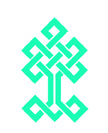 T.CKÜLTÜR VE TURİZM BAKANLIĞIKültür Varlıkları ve MüzelerGenel MüdürlüğüTEMATİK MÜZE OBJE KAYIT DEFTERİ……………………………………………..MÜZESİ TEMATİK OBJE KAYIT DEFTERİEnvanter No/Demirbaş No :………………………………..Adı                                      :……………………………….Maddesi                              :……………………………….İşlevi                                 :…………………………………Grubu                                 : ………………………………..Ölçüsü                              :…………………………………Müzeye Geliş Tarihi        :…………………………………Müzeye Geliş Şekli         :………………………………….………………………………………………………………Taşınır İşlem Fişi Tarih  :…………………………………….Sıra No:………………………...Müzedeki Yeri               :………………………………………………………………………Değeri                            :………………………………………………………………………...Yayınlandığı Yer        :…………………………………………………………………………..…………………………………………………………………………………………………...Tanımı                      : …………………………………………………………………………... …………………………………………………………………………………………………..…………………………………………………………………………………………………..…………………………………………………………………………………………………..…………………………………………………………………………………………………..…………………………………………………………………………………………………..…………………………………………………………………………………………………..…………………………………………………………………………………………………...Durumu                   : ………………………………………………………………………………………………………………………………………………………………………………..……/……/…..                                                                                                                                Hazırlayan              